2022教招每日一练（1月18日）1.下列有关“乐”的古代名句，出自《论语》的是( )。   [单选题]正确率：77.27%2.学校要求各班推选了各校级“三好”学生候选人，张老师又把班上考试成绩前三名的学生上报，张老师这种做法违背了教师职业道德规范中的( )。   [单选题]正确率：83.33%3.黄老师到上海参加了教学技能培训活动，回来后教研组的其他老师想分享他的培训资料，遭到黄老师的拒绝。这种做法表明黄老师( )。   [单选题]正确率：96.97%4.古代埃及、巴比伦、印度、中国被称为文明古国的最主要原因是( )。   [单选题]正确率：27.27%5.《中小学教师职业道德》体现了教师职业的特点对教师的本质要求和时代特征，( )是贯穿其中的核心与灵魂。   [单选题]正确率：59.09%选项小计比例A.知之者不如好之者，好之者不如乐之者 (答案)5177.27%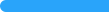 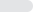 B.子非我，安知我不知鱼之乐46.06%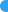 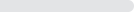 C.独乐乐，与人乐乐，孰乐?34.55%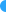 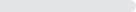 D.先天下之忧而忧，后天下之乐而乐812.12%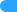 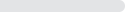 选项小计比例A.教书育人 (答案)5583.33%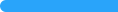 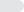 B.严于律己812.12%C.终身学习00%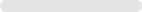 D.知荣明耻34.55%选项小计比例A.不能严谨治学11.52%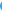 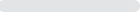 B.不能以身作则00%C.不能团结协作 (答案)6496.97%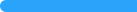 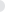 D.不能爱岗敬业11.52%选项小计比例A.人类最早居住的地区23.03%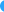 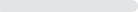 B.创造了人类最早的文字2842.42%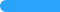 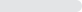 C.最先由原始社会进入奴隶社会 (答案)1827.27%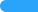 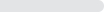 D.对世界文化贡献最大1827.27%选项小计比例A.信任与关爱1015.15%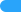 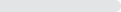 B.奉献与责任1218.18%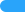 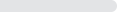 C.爱与责任 (答案)3959.09%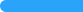 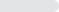 D.学习与奉献57.58%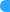 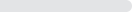 